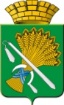 АДМИНИСТРАЦИЯ КАМЫШЛОВСКОГО ГОРОДСКОГО ОКРУГАП О С Т А Н О В Л Е Н И Еот 04.10.2021   № 702О проведении III Спартакиады среди трудовых коллективов Камышловского городского округа 2021/2022гг., посвященной памяти Героя Советского Союза Черепанова Степана МихайловичаВ рамках реализации федерального проекта «Спорт – норма жизни», в целях реализации Муниципальной программы Камышловского городского округа «Развитие образования, культуры, спорта и молодежной политики в Камышловском городском округе до 2027 года», утвержденной постановлением главы Камышловского городского округа от 14 ноября 2018 года №982, в соответствии с Уставом Камышловского городского округа, с целью пропаганды физической культуры и спорта в Камышловском городском округе, администрация Камышловского городского округаПОСТАНОВЛЯЕТ:1. Комитету по образованию, культуре, спорту и делам молодежи администрации Камышловского городского округа провести на территории Камышловского городского округа III Спартакиаду среди трудовых коллективов Камышловского городского округа 2021/2022гг., посвященную памяти Героя Советского Союза Черепанова Степана Михайловича (далее - Спартакиада).2. Утвердить:- положение о проведении Спартакиады (Приложение № 1);- состав организационного комитета по подготовке и проведению Спартакиады (Приложение № 2).3. Комитету по образованию, культуре, спорту и делам молодежи администрации Камышловского городского округа (Кузнецова О.М.):1) заключить договор с Государственным бюджетным учреждением здравоохранения Свердловской области "Камышловская центральная районная больница» о медицинском сопровождении проводимых соревнований в рамках Спартакиады.2) обеспечить электроснабжение во время проведения соревнований в рамках Спартакиады.4. Рекомендовать:Руководителям предприятий и организаций города организовать участие коллективов в Спартакиаде.  6. Настоящее постановление опубликовать в газете «Камышловские известия» и разместить на официальном сайте Камышловского городского округа.7. Контроль за исполнением настоящего постановления возложить на заместителя главы администрации Камышловского городского округа Соболеву А.А.И.о. главы администрацииКамышловского городского округа                                                       Е.Н. ВласоваПриложение №1УТВЕРЖДЕНОпостановлением администрации Камышловского городского округа от 04.10.2021 № 702ПОЛОЖЕНИЕо проведении III Спартакиады среди трудовых коллективов Камышловского городского округа 2021/2022 гг., посвященной памяти Героя Советского Союза Черепанова Степана Михайловича1.   Цели и задачиСпартакиада среди трудовых коллективов Камышловского городского округа 2021/2022гг., посвященная памяти Героя Советского Союза Черепанова Степана Михайловича (далее – Спартакиада) является спортивным мероприятием и проводится в целях:- формирование патриотизма, гордости за свою страну, город, увековечивание памяти своих земляков, павших в боях в годы Великой Отечественной войны;- совершенствования физкультурно-спортивной работы с трудящимися на предприятиях, в учреждениях и организациях;- привлечения трудящихся г. Камышлова к систематическим занятиям физкультурой и спортом;- укрепления здоровья и создание условий для активных занятий физической культурой и спортом населения;- формирование здорового образа жизни;- совершенствования форм организации физкультурно-спортивной массовой работы в Камышловском городском округе.Главными задачами Спартакиады являются:- пропаганда физической культуры, спорта и здорового образа жизни, привлечение широких слоев населения к систематическим занятиям физической культурой и спортом;- выявления лучших команд и спортсменов среди трудовых коллективов;- обмен опытом работы коллективов физкультуры, тренеров и спортивныхорганизаторов;- повышение качества и эффективность работы коллективов физической культуры и спортивных клубов предприятий, учреждений и организаций.Организаторы соревнованийОбщее руководство организацией и проведением соревнований  осуществляется Организационным комитетом, утвержденным постановлением администрации Камышловского городского округа.  Непосредственное проведение возлагается на главную судейскую коллегию. 3. Участники Спартакиады и условия допускаК участию в Спартакиаде допускаются работники трудовых коллективов, предприятий, учреждений и организаций Камышловского городского округаВозраст участников Спартакиады – 21 год и старше.Участники соревнований в каждом виде программы соревнований должны представлять один трудовой коллектив и работать в данном коллективе не менее трех месяцев.Возраст и принадлежность участников Спартакиады к трудовому коллективу определяется в день прохождения мандатной комиссии по допуску участников на каждый вид спорта.Не допускается включение в состав команды спортсменов, входящих в состав спортивных сборных команд Свердловской области, Уральского федерального округа, России.При выявлении нарушения настоящего Положения, команда, допустившая нарушение, снимается с данного вида соревнований Спартакиады.4. Виды спорта, сроки и место проведения Спартакиады, состав командСпартакиада пройдет в период с октября 2021 года по август 2022 года на спортивных объектах муниципального автономного учреждения дополнительного образования «Детско-юношеская спортивная школа» Камышловского городского округа (далее - МАУ ДО «ДЮСШ» КГО), муниципальное бюджетное учреждение «Центр развития физической культуры, спорта и патриотического воспитания» Камышловского городского округа (далее - МБУ «ЦРФКСиПВ» КГО), государственное автономное профессиональное образовательное учреждение Свердловской области «Камышловский педагогический колледж» (далее -  ГАПОУ СО «КПК»), муниципальное автономное общеобразовательное учреждение «Школа №3» (далее - МАОУ«Школа №3»).В программу Спартакиады включены виды испытаний, (тесты) и нормативы Всероссийского физкультурно-спортивного комплекса «Готов к труду и обороне» (ГТО).Программа СпартакиадыКаждая команда, участвующая в Спартакиаде, должна иметь своего представителя.Представитель несет ответственность за дисциплину участников, своевременную явку их на соревнования.Спартакиада проводится по действующим правилам соревнований видов спорта, утвержденным Росспортом, и в соответствии с настоящим Положением.В случае форс-мажорных обстоятельств (неблагоприятные метеорологические условия и т.п.) на день проведения соревнований, судейская коллегия оставляет за собой право изменить порядок и сроки проведения соревнований, об этом сообщается представителям команд и участникам соревнований.АРМСПОРТСоревнования лично-командные. Места определяются как в личном первенстве, так и в командном зачете. Состав команды 2 человек.Соревнования проводятся в спортзале МАУ ДО «ДЮСШ» КГО.Спортсмен имеет право выступать только в одной весовой категории, в пределах которой находится его вес.К соревнованиям допускаются спортсмены не моложе 21 года и проводятся в следующих весовых категориях: до 85 кг, свыше 85 кг.При наличии в категории до 85 кг. менее четырех участников категория аннулируется и примыкает к более тяжелой категории.Победитель в личном зачете в каждой весовой категории определяется по наибольшей сумме набранных очков в борьбе как левой, так и правой рукой.Если суммы набранных очков у двух спортсменов равны, то преимущество отдается спортсмену, имеющему более легкий стартовый вес.Соревнования проводятся с выбыванием после двух поражений.БАСКЕТБОЛСоревнования проводятся среди мужских команд в один (два) дня по правилам баскетбола. Регламент проведения соревнований определяется в зависимости от количества заявившихся команд. Место проведения: спортзал МАУ ДО «ДЮСШ» КГО.Продолжительность игры 2 периода по 10 минут с 5-минутным перерывом.В случае ничейного результата по окончанию основного времени игры, назначается дополнительные 5 минут для выявления победителя. За победу команде начисляется 2 очка. За поражение 1 очко, за неявку команды – 0 очков.ВОЛЕЙБОЛСоревнования проводятся среди мужских команд в два этапа: 1 этап - предварительные игры в группах; 2 этап – игры за I, II, III место и стыковые игры для определения команд занявших 5 место и ниже. Место проведения: спортзал ГАПОУ СО «КПК»Регламент проведения соревнований определяется в зависимости от количества участвующих команд.За победу команда получает 2 очка, поражение -1 очко, неявка – 0 очков.ГИРЕВОЙ СПОРТСоревнования лично-командные. Места определяются как в личном первенстве, так и в командном зачете. Состав команды 2 человек, командный зачет по лучшим результатам, показанным участниками одной команды.Соревнования проводятся в спортзале МАУ ДО «ДЮСШ» КГО, с гирями весом 24 кг по программе классическое двоеборье (толчок левой и правой рукой).Спортсмен имеет право выступать только в одной весовой категории, в пределах которой находится его вес.К соревнованиям допускаются спортсмены не моложе 21 года и проводятся в следующих весовых категориях: до 85 кг, свыше 85 кг.При наличии в категории до 85 кг. менее четырех участников категория аннулируется и примыкает к более тяжелой категории.ДАРТССоревнования лично-командные, проводятся по действующим правилам соревнований, выполняется 2 упражнения («набор очков» и «сектор 20»). Место проведения: спортзал ГАПОУ СО «КПК»1-е упражнений - «Набор очков»:Упражнение «Набор очков» предусматривает выполнение (согласно жребию) 30 бросков в 10 сериях из 3-х дротиков на лучшую сумму.Результат упражнения определяется по сумме очков, набранных в результате всех точных попаданий в мишень.При попадании в зоны удвоения и утроения очки при этом соответственно увеличиваются в два и три раза и суммируются к общей сумме очков.Соревнования одновременно проводятся на трех мишенях.2-е упражнение – «Сектор 20»:Упражнение «Сектор 20» предусматривает выполнение (в том же порядке, что и при выполнении упражнения «Набор очков») 30 бросков в 10 сериях из 3 –х дротиков на лучшую сумму набранных очков, при попадании в сектор 20.При попадании в зоны удвоения и утроения очки при этом соответственно увеличиваются в два и три раза и суммируются к общей сумме очков.Соревнования одновременно проводятся на трех мишенях.Победители в личном первенстве, как в соревнованиях среди женщин, так и в соревнованиях среди мужчин, определяются по сумме очков, набранных участником в 2-х упражнениях (упражнение «Набор очков» + упражнение «Сектор 20»).Командное первенство определяется по сумме очков, набранных всеми участниками команды в двух упражнениях, путем суммирования. ЛЕГКАЯ АТЛЕТИКАСоревнования лично-командные, являются обязательным видом спорта. Соревнования проводятся на центральном стадионе г. Камышлова.Программа соревнований:Бег 100 м – мужчина и женщина;Бег 1000 м – мужчина и женщина;Смешанная эстафета 4х100м – 2 мужчины и 2 женщины; Прыжки в длину с места -  мужчина и женщина;Подтягивание из виса на высокой перекладине – мужчина;Сгибание и разгибание рук в упоре лежа – женщина;Метание спортивного снаряда весом 500 и 700 грамм – мужчина и женщина.Личное первенство определяется в каждом виде программы. В командный зачет идут все результаты по выбору независимо от пола.                                                          ЭСТАФЕТАСмешанная эстафета на приз газеты «Камышловские известия» – (пять мужчин и четыре женщины). Дата и место проведения: 1 мая 2021г. Центральная площадь. ЛЫЖНЫЕ ГОНКИСоревнования лично-командные, являются обязательным видом спорта, проводятся на кордоне «Бамбуковский» в феврале 2021г., в рамках проведения всероссийской лыжной гонки «Лыжня России».Программа соревнований – мужчины 5 км, женщины – 3 км. На каждый вид программы разрешается заявлять не более трех участников. Личное первенство определяется в каждом виде программы, командное – по наименьшей сумме очков-мест по 2 лучшим результатам среди мужчин и 2 лучшим среди женщин. В случае равенства очков, преимущество получает команда, имеющая больше 1, 2 и т.д. мест в личном первенстве.МИНИ-ФУТБОЛСоревнования командные, проводятся в соответствии с правилами игры в мини-футбол. Сроки проведения в 2 (два) этапа: 1 этап – предварительные игры в группах;2 этап - матчи за I, II, III место и стыковые матчи за V и последнее место. Место проведения: спортзал МАУ ДО «ДЮСШ» КГО.Условия проведения:- время проведения игры два тайма по 12 минут с перерывом, игру обслуживают два арбитра, назначенные главной судейской коллегией;-  количество игроков в заявке не менее 6 человек, количество игроков на поле 5+1, количество замен по ходу игры не ограничено;-  команда не допускается до игры, если ее состав менее 5 человек;- за победу команде присуждается 3 очка, за ничью – 1 очко, за поражение или неявку – 0 очков;- футболист, удаленный с площадки, автоматически пропускает очередную игру, о допуске его к дальнейшему участию решает судейская коллегия, исходя из тяжести проступка, игрок, получивший 2 предупреждения – также пропускает очередную игру.-  победителем становится команда, набравшая наибольшее количество очков во всех встречах. В случае при равенстве очков у двух и более команд, преимущество получает команда, имеющая: * лучший результат в личных встречах (количество очков, разность мячей);* наибольшее число побед во всех играх;* лучшая разность забитых и пропущенных мячей во всех встречах;* наибольшее количество забитых мячей во встречах;- в матчах за I, II, III место при ничейном счете в основное время, пробивается серия пенальти по 3 (три) удара.НАСТОЛЬНЫЙ ТЕННИССоревнования лично-командные, проводятся в спортзале МАУ ДО «ДЮСШ» КГО.Личное первенство среди мужчин (первая и вторая ракетки) и женщин проводится в два этапа – предварительные соревнования в двух группах по круговой системе и финальные соревнования.В финальных соревнованиях участвуют по два участника из каждой группы, занявших 1 и 2 места, которые разыгрывают места с 1 по 4 по следующей системе: А 1 – Б 2; А 2 – Б 1. Победители разыгрывают первое-второе места, проигравшие – третье-четвертое места. Участники, занявшие в своих группа 3 места, разыгрывают в «стыковых» встречах пятые-шестые места и т.д. Все места в личном первенстве разыгрываются.Все игры, как на предварительном этапе, так и в финале, проводятся на большинство из пяти партий.Командное первенство определяется по наименьшей сумме очков-мест, набранных всеми участниками команды. В случае равенства очков у двух и более команд, преимущество получает команда, имеющая лучший показатель в соревнованиях у мужчин на первой ракетке, далее – в соревнованиях у женщин.ПЛЯЖНЫЙ ВОЛЕЙБОЛСоревнования проводятся среди мужчин и среди женщин одновременно на двух площадках на городском стадионе г. Камышлова.От каждого трудового коллектива может быть заявлено по одной мужской и одной женской команды.Все игры играются мячами пляжного волейбола «Mikasa» VLS-200.Все команды одного пола, в зависимости от количества участвующих команд, разделяются на 2 или 3 предварительной группы. Далее команды проводят финальные соревнования: - 1 и 2 места – разыгрываю с 1 по 4 (при двух предварительных группах) или с 1 по 6 (при трех группах) места. Команды, занявшие в группах 3 и 4 места - разыгрывают с 5 по 8 или с 7 по 12 места и т.д.Финальные соревнования проводятся по олимпийской системе с розыгрышем всех мест. Жеребьевка финальных соревнований (за 1-4 места и т.д) проводится главной судейской коллегией, начиная с команд, выступающих в группе А.Все игры играются из трех партий до 15 очков.Одному из представителей команды или тренеру разрешается присутствовать в игровой зоне за пределами игровой площадки и руководить игрой своей команды, в том числе брать тайм-ауты, контактируя судьей.За победу команде начисляется 2 очка, за поражение- 1 очко, за неявку на игру – 0 очков. Замены игрока в ходе соревнований запрещены. В случае травмы или болезни одного из игроков, команда от дальнейших игр освобождается, но ей сохраняются очки, набранные командой до этого.СТРЕЛЬБА ПУЛЕВАЯСоревнования по стрельбе пулевой из пневматической винтовки проводятся в ГАПОУ СО «КПК».Все участники соревнований выполняют упражнение в рамках нормативов испытаний (тестов) всероссийского физкультурно-спортивного комплекса «Готов к труду и обороне». Стрельба из пневматической винтовки из положения сидя или стоя с опорой локтей о стол или стойку, дистанция – 10м. Мишень № 8 (ГТО).Очередность выполнения упражнения определяется путем жребия, вне зависимости от количества участников соревнований и числа станций.Соревнования лично-командные, с определением всех мест в личном первенстве, как среди мужчин, так и среди женщин, и в командном зачете.Командное первенство определяется по наибольшему количеству очков, набранных всеми участниками команды (мужчина + женщина).В случае равенства очков у двух и более команд, преимущество имеет команда, имеющая лучший результат в личном первенстве.Команды на соревнования пребывают с личным оружием.БАСКЕТБОЛ 3х3Соревнования командные, проводятся среди мужских команд. Сроки проведения в 2 (два) этапа: 1 этап – групповой этап, Место проведения: баскетбольная площадка МАУ ДО «ДЮСШ» КГО; 2 этап - матчи за I, II, III место, и стыковые матчи за V и последнее место. Место проведения: баскетбольная площадка МАУ ДО «ДЮСШ» КГО. Состав команды – 4 человека (3 полевых игрока и 1 запасной).Система проведения соревнований определяется главной судейской коллегией в зависимости от количества участвующих команд.Игра заканчивается:- по истечению игрового времени (12 или 20 мин, или др.);- когда одна из команд набирает 16 очков;- когда преимущество в счете одной из команд составляет 8 очков.В случае ничейного счета по истечению игрового времени, игра продолжается до первого заброшенного мяча. За победу команде начисляется 2 очка, за поражение - 1 очко, за победу с разницей 8 и более очков – 3 очка, за неявку команды – 0 очков (сопернику не явившейся команды – 2 очка). За каждый результативный бросок с игры из зоны ближе шестиметровой линии (6,2 м) и за штрафной бросок команде засчитывается 1 очко. За результативный бросок из-за шестиметровой линии засчитывается 2 очка. Количество замен не ограничено, запасной игрок может вступить в игру только после заброшенного мяча или перед вбрасыванием.ДЛИННЫЕ НАРДЫСоревнования по длинным нардам проводятся на центральном стадионе г. Камышлова. Вид соревнований: личные-общекомандныеУчастники: 1 (один) человек от каждого трудового коллектива, независимо от пола. Возраст участников от 21 года и старше.Система проведения соревнований: в зависимости от количества заявленных участников. Соревнования проводятся в соответствии с действующими правилами по длинным нардам.  Подведение итогов соревнований: личные места определяются по наибольшему количеству очков, набранных участниками соревнований и учитываются в общекомандном зачете. ШАШКИСоревнования по шашкам являются лично-командными соревнованиями с определением личных мест по доскам (1-я доска, мужчина; 2-я доска, мужчина, женская доска) и командного места и проводятся городском стадионе г. Камышлов.Соревнования проводятся по круговой, либо швейцарской системе в 7 или 9 туров, в зависимости от количества участников, с контролем времени 10 минут до конца партии каждому участнику, с компьютерной жеребьевкой.Личные места определяются по наибольшему количеству очков, набранных участниками в соревнованиях на своих досках.В случае равенства очков, места определяются:а). По коэффициенту Бухгольца;б). По коэффициенту Бергера;в). По коэффициенту Солкофа.Командное первенство определяется по наибольшему количеству очков, набранных всеми участниками команды в личном первенстве.В случае равенства очков у двух и более команд, преимущество получает команда, имеющая лучшее место в личном первенстве на первой доске.БАДМИНТОНСоревнования лично-командные, проводятся в спортзале МАУ ДО «ДЮСШ» КГО.Личное первенство среди мужчин и женщин проводится в два этапа – предварительные соревнования в двух группах по круговой системе и финальные соревнования.В финальных соревнованиях участвуют по два участника из каждой группы, занявших 1 и 2 места, которые разыгрывают места с 1 по 4 по следующей системе: А 1 – Б 2; А 2 – Б 1. Победители разыгрывают первое-второе места, проигравшие – третье-четвертое места. Участники, занявшие в своих группа 3 места, разыгрывают в «стыковых» встречах пятые-шестые места и т.д. Все места в личном первенстве разыгрываются.Все игры, как на предварительном этапе, так и в финале, проводятся на большинство из трех партий.Командное первенство определяется по наименьшей сумме очков-мест, набранных всеми участниками команды. В случае равенства очков у двух и более команд, преимущество получает команда, имеющая лучший показатель в соревнованиях у мужчин на первой ракетке, далее – в соревнованиях у женщин.ГОНКА СИЛЬНЕЙШИХСоревнования являются командными соревнованиями с определением всех мест.Гонка сильнейших -  это бег по пересечённой местности с преодолением различных препятствий, которые можно преодолеть только, работая в команде. К участию допускаются команды трудовых коллективов. Возраст участников 21 год и старше. Каждая команда должна состоять не более чем из 7 участников. (2 женщины и 5 мужчин). Каждое задание выполняется всеми членами команды, под контролем Судьи.ПАУЭРЛИФТИНГСоревнования лично-командные. Места определяются как в личном первенстве, так и в командном зачете. Состав команды 4 человека (2 мужчины и 2 женщины).Соревнования проводятся в спортзале МАУ ДО «ДЮСШ» КГО.Спортсмен имеет право выступать только в одной весовой категории, в пределах которой находится его вес.К соревнованиям допускаются спортсмены не моложе 21 года и проводятся в различных весовых категориях.При наличии в категории с меньшим весом менее четырех участников категория аннулируется и примыкает к более тяжелой категории.Победитель в личном зачете в каждой весовой категории определяется по наибольшей сумме набранных очков.Если суммы набранных очков у двух спортсменов равны, то преимущество отдается спортсмену, имеющему более легкий стартовый вес.5. Определение победителей СпартакиадыСоревнования Спартакиады проводятся в личном и в командном зачете.В общекомандный зачет Спартакиады включаются все виды соревнований. В случае равенства очков по итогам спартакиады у двух или более команд, преимущество получает команда, имеющая наибольшее количество первых, вторых, третьих мест.В соревнованиях спартакиады по армрестлингу, гиревому спорту, легкой атлетике, лыжные гонки, настольному теннису, бадминтоне, стрельбе пулевой, длинные нарды, шашки и дартсу помимо общекомандного зачета, определяется личный зачет.В соревнованиях по пляжному волейболу, гонке сильнейших, волейболу, баскетболу, мини-футболу и стритболу определяется командный зачет.В случае если трудовой коллектив не заявился на один из видов спорта, это не запрещает коллективу участвовать в общекомандных соревнованиях Спартакиады.  Места, занятые трудовыми коллективами в общекомандном зачете по итогам Спартакиады, определяются по наибольшей сумме очков набранных в 17 видах соревнований, начисляемых по таблице:6. НаграждениеУчастники, занявшие 1, 2 и 3 места в соревнованиях в личном и командном зачете, в том числе в отдельных видах программы, награждаются памятными призами (кубками), медалями, грамотами и дипломами Оргкомитета, соответствующих степеней.Трудовые коллективы, занявшие в общекомандном зачете Спартакиады призовые места, награждаются кубками и дипломами Оргкомитета.Дополнительно могут устанавливаться призы спонсоров и других организаций.7. ФинансированиеРасходы по организации и проведению Спартакиады осуществляются за счет средств бюджета Камышловского городского округа.Расходы по награждению победителей и призеров Спартакиады, несет МБУ «ЦРФКСиПВ» КГО.8. Порядок и сроки подачи заявокПредварительные заявки на участие в Спартакиаде подаются в МБУ «ЦРФКСиПВ» КГО, в целях составления заблаговременного расписания и формирования стартовых протоколов, не позднее 20 октября 2021 года (Приложение № 2).Каждый участник соревнований должен иметь действующий медицинский допуск на участие в данных соревнованиях. На каждый вид соревнований Спартакиады представитель трудового коллектива должен предоставить в судейскую коллегию:- Заявку, заверенную врачом и руководителем организации;- Копии документов, удостоверяющие личность участника и копия приказа о приеме на работу);- Договор о страховании жизни и здоровья от несчастных случаев.  Справки по телефону: 2-45-64; E-mail: crfk2013@gmail.com (контактное лицо – заместитель директора МБУ «ЦРФКС и ПВ» КГО Журавлев Евгений Михайлович, тел. 8-922-129-01-58).Главный судья соревнований - директор МБУ «ЦРФКС и ПВ» КГО Новиков Вячеслав Александрович, тел.8-965-528-30-88.Данное положение является официальным вызовом на соревнования.УведомлениеКоманда ________________________ подтверждает свое участие в III Спартакиаде среди трудовых коллективов Камышловского городского округа 2021/2022 гг., посвященной памяти Героя Советского Союза Черепанова Степана Михайловича.Краткое название команды _____________________________________________Представитель команды _______________________________________________                                                                                                                   (ФИО, телефон)Руководитель организации _______________   _____________________________                                                                                  (подпись)                                                                              (ФИО)                                           М.П.Приложение №2УТВЕРЖДЕНпостановлением администрации Камышловского городского округа от 04.10.2021 № 702Состав организационного комитетапо подготовке и организации III Спартакиады среди трудовых коллективов Камышловского городского округа 2021/2022 гг., посвященной памяти Героя Советского Союза Черепанова Степана МихайловичаПредседатель: Половников А.В. – глава Камышловского городского округа.Заместитель председателя: Соболева А.А. – заместитель главы Камышловского городского округа;           Члены оргкомитета:Кузнецова О.М. – председатель Комитета по образованию, культуре, спорту и делам молодежи администрации Камышловского городского округа;Некрасова Ю.Н. – ведущий специалист Комитета по образованию, культуре, спорту и делам молодежи администрации Камышловского городского округа;Новиков В.А. – директор муниципального бюджетного учреждения «Центр развития физической культуры, спорта и патриотического воспитания» Камышловского городского округа;Журавлев Е.М. – заместитель директора муниципального бюджетного учреждения «Центр развития физической культуры, спорта и патриотического воспитания» Камышловского городского округа;Прожерин В.В. – директор муниципального автономного учреждения дополнительного образования «Детско-юношеская спортивная школа» Камышловского городского округа;        Черкасских А.Г. – заместитель директора муниципального автономного учреждения дополнительного образования «Детско-юношеская спортивная школа» Камышловского городского округа;Канева М.Н. – директор автономного муниципального учреждения культуры Камышловского городского округа «Центр культуры и досуга»;Озорнин С.В. – главный редактор газеты «Камышловские известия» (по согласованию);Кочнева Е.Н. – директор государственного автономного профессионального учреждения Свердловской области «Камышловский педагогический колледж» (по согласованию); Третьякова И.Г. – директор муниципального автономного общеобразовательного учреждения «Школа №3» (по согласованию).№п/пВиды спортаДатапроведенияМесто проведенияСостав командыСостав командыСостав команды№п/пВиды спортаДатапроведенияМесто проведенияМужчиныЖенщиныПредставители12345671Мини-футболПо согласованиюСпортзал МАУ ДО «ДЮСШ» КГО6 чел.-12БаскетболПо согласованиюСпортзал МАУ ДО «ДЮСШ» КГО5 чел.13ВолейболПо согласованиюСпортзал ГАПОУ СО «КПК»6 чел.14Стрельба пулевая По согласованиюСпортзал ГАПОУ СО «КПК»2 чел.2 чел.15ДартсПо согласованиюСпортзал ГАПОУ СО «КПК»2 чел.1 чел.16Лыжные гонкиПо согласованиюКордон «Бамбуковский»3 чел.3 чел.17АрмспортПо согласованиюСпортзал МАУ ДО «ДЮСШ» КГО2 чел.-18Гиревой спортПо согласованиюСпортзал МАУ ДО «ДЮСШ» КГО2 чел.-19Длинные нардыПо согласованию1 чел.1 чел.110Пляжный волейболПо согласованиюГородской стадион2 чел.2 чел.111Легкая атлетикаПо согласованиюГородской стадион6 чел.6 чел.1 12Смешанная эстафета на приз газеты «Камышловские известия»1 мая 2022г.Центральная площадь.5 чел.4 чел.113Настольный теннисПо согласованиюСпортзал МАУ ДО «ДЮСШ» КГО2 чел.1 чел.114Баскетбол 3х3По согласованиюМАУ ДО «ДЮСШ» КГО4 чел.115БадминтонПо согласованиюСпортзал МАУ ДО «ДЮСШ» КГО1 чел.1 чел.116Гонка сильнейшихПо согласованию5 чел.2 чел.117ПауэрлифтингПо согласованиюСпортзал МАУ ДО «ДЮСШ» КГО2 чел.2 чел.1Место1234567891011121314151617Очки, по всем видам спорта 403530272421181512108654321Приложениек ПОЛОЖЕНИЮо проведении III Спартакиады среди трудовых коллективов Камышловского городского округа 2021/2022 гг., посвященной памяти Героя Советского Союза Черепанова Степана Михайловича